AKTIVITETSPLAN FOR 2. KLASSE 2019/2020SFO vil gjøre foresatte oppmerksomme på at det kan bli endringer på dagsplaner hvis det er personalfravær, kurs, møter ol. Dette innebærer at foresatte kan oppleve at de må hente barna et annet sted enn det som står oppført – vi ber derfor om forståelse for dette MANDAG 1220- 1630TIRSDAG 1315- 1630ONSDAG 1315 - 1630TORSDAG 1410 - 1630FREDAG 1315 - 1630INNKRYSSING: 1220 SPISETID: 1220 - 12402. klasserom på skolen.UTETID: 1240 - 1320Felles utetid.AKTIVITETER 1: 1320 -1445 Klubbdag/frilek eller utelek.*  Barna velger selv hvilken klubb de ønsker å være med på.*  bytter ca hver 4. uke.* klubb: sjakkskole, forming, tegnekurs, aktiviter i gymsal/idrettshall eller fri lek.AKTIVITETER 2: 1445 –Lek i basenINNKRYSSING: 1315 SPISETID: 1315 - 13302. klasserom på skolen.UTETID: 1350 - 1410Felles utetid.AKTIVITETER: 1410 - Naturklubb/utedag.HUSK KLÆR ETTER VÆR!!* Foreløpig holder vi oss i området rundt skolen til vi har fått en oversikt over barnegruppen og aktiviteter barna skal sendes på.* Legger ut en oversikt hvis vi begynner å gå turer rundt omkring i nærområdet.INNKRYSSING 1315 SPISETID: 1315 - 13302. klasserom på skolen.UTETID: 1330 – 1410Felles utetid.AKTIVITETER: 1410 - Basen, (frilek og bingo) biblioteksbesøk eller utelek.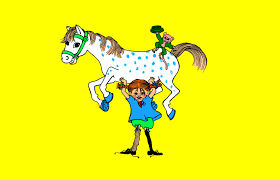 INNKRYSSING: 1410INGEN UTETIDSPISETID: 1410 – 14302.klasserom på skolen.AKTIVITETER: 1430 - 1545«Lek» med egen chromebook i 2. klasserom på skolen.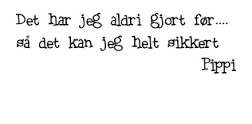 INNKRYSSING: 1315SPISETID: 1315 – 13302. klasserom på skolen.UTETID: 1330 – 1410Felles utetid.AKTIVITETER: 1410 - 1545Partall: Basen – spill og lekOddetall: Gymsal – lek og       aktiviteter.GOD HELG 